Shepherd of the Valley Lutheran ChurchSunday, March 24, 2024Palm Sunday in Lent10:00 A.M. Worship with Holy CommunionWelcome visitors! We have a weekly email you can join to be 
notified about upcoming events (aageorge27@sbcglobal.net), 
as well as a  website (www.sov-lc.org) and a Facebook presence.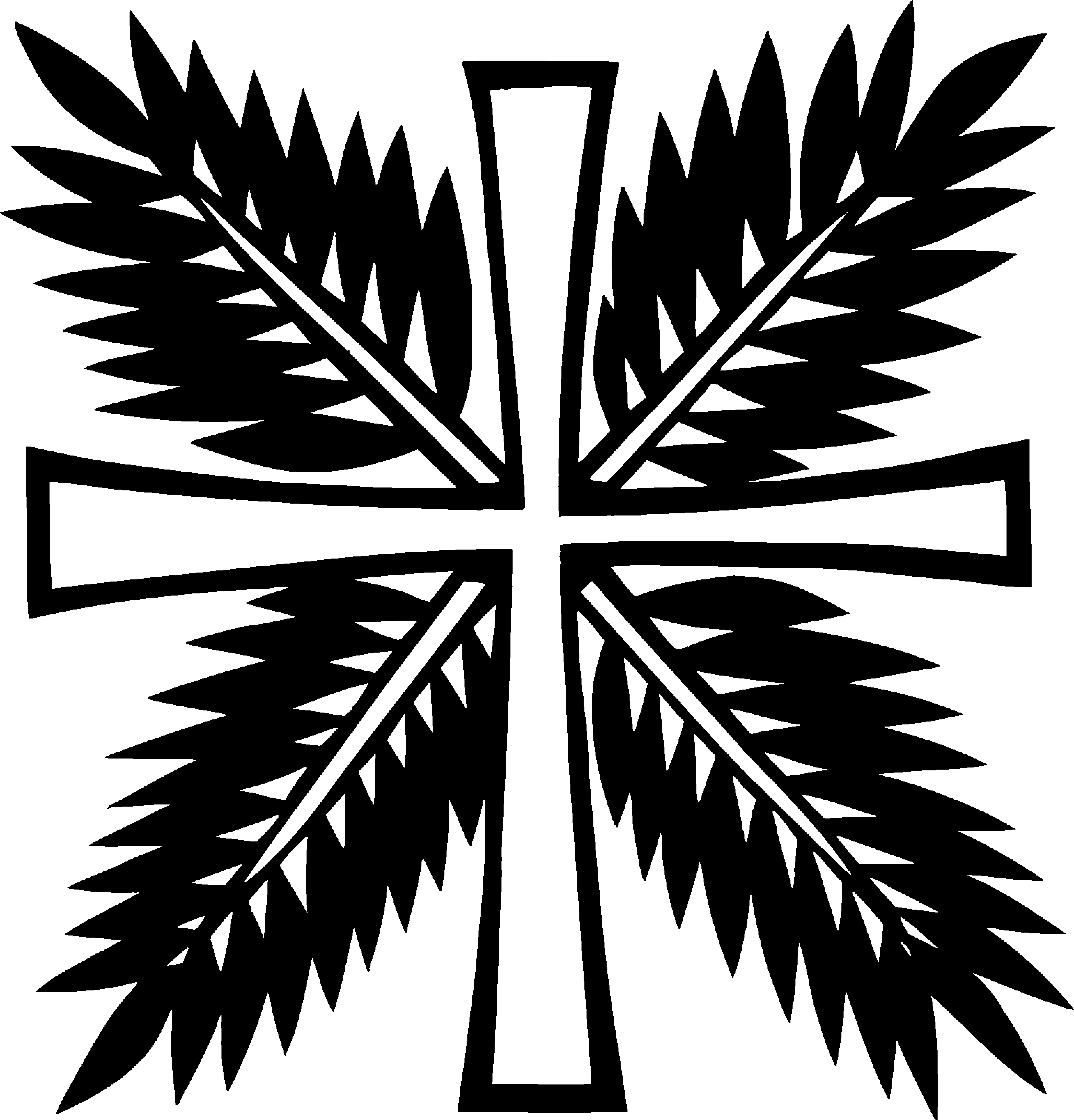 Normal print indicates pastorL:  indicates Lay ReaderBold indicates congregational response*Those in the sanctuary are invited to standGATHERINGThe Holy Spirit calls us together as the people of GodPRELUDE		All Glory Laud and Honor	arranged by David Lantz III		Passion Chorale	Hans HasslerWELCOMEWorship Announcements and Prayer concern sharingRinging of the church bell*GREETINGBlessed be the one who comes in the name of the Lord.Hosanna in the highest.*PROCESSIONAL GOSPEL    Mark 11:1-111When they were approaching Jerusalem, at Bethphage and Bethany, near the Mount of Olives, [Jesus] sent two of his disciples 2and said to them, “Go into the village ahead of you, and immediately as you enter it, you will find tied there a colt that has never been ridden; untie it and bring it. 3If anyone says to you, ‘Why are you doing this?’ just say this, ‘The Lord needs it and will send it back here immediately.’ ” 4They went away and found a colt tied near a door, outside in the street. As they were untying it, 5some of the bystanders said to them, “What are you doing, untying the colt?” 6They told them what Jesus had said; and they allowed them to take it. 7Then they brought the colt to Jesus and threw their cloaks on it; and he sat on it. 8Many people spread their cloaks on the road, and others spread leafy branches that they had cut in the fields. 9Then those who went ahead and those who followed were shouting,
 “Hosanna!
 Blessed is the one who comes in the name of the Lord!
 10Blessed is the coming kingdom of our ancestor David!
 Hosanna in the highest heaven!”
 11Then he entered Jerusalem and went into the temple; and when he had looked around at everything, as it was already late, he went out to Bethany with the twelve.*BLESSING OF THE PALMSThe Lord be with you.And also with youLet us pray. We praise you, O God, for redeeming the world through our Savior Jesus Christ. Today he entered the holy city in triumph and was proclaimed messiah and king by those who spread garments and branches along his way. Bless these branches and those who carry them. Grant us grace to follow our Lord in the way of the cross, so that, joined to his death and resurrection, we enter into life with you; through the same Jesus Christ, who lives and reigns with you and the Holy Spirit, one God, now and forever. Amen.Let us go forth in peace, in the name of Christ. AmenWe process around the worship space singing“See the King Comes” by Jeanne IburgSee the King comes (echo; repeat)Riding a donkey with palms at his feet (echo)Joy is everywhere (echo)Jesus Christ is Lord (echo)Blessed is the one who comes in the name of the Lord.Hosanna in the highest.*PRAYER OF THE DAYThe Lord be with you.    And also with you.Let us pray. Everlasting God, in your endless love for the human race you sent our Lord Jesus Christ to take on our nature and to suffer death on the cross. In your mercy enable us to share in his obedience to your will and in the glorious victory of his resurrection, who lives and reigns with you and the Holy Spirit, one God, now and forever.Amen.WORDGod speaks to us in scripture reading, preaching, and songA Reading from Isaiah 50:4-9a4The Lord God has given me
  the tongue of a teacher,
  that I may know how to sustain
  the weary with a word.
Morning by morning he wakens—
  wakens my ear
  to listen as those who are taught.
5The Lord God has opened my ear,
  and I was not rebellious,
I did not turn backward.
6I gave my back to those who struck me,
  and my cheeks to those who pulled out the beard;
I did not hide my face
  from insult and spitting.
7The Lord God helps me;
  therefore I have not been disgraced;
  therefore I have set my face like flint,
  and I know that I shall not be put to shame;
  8he who vindicates me is near.
Who will contend with me? Let us stand up together.
Who are my adversaries? Let them confront me.
9aIt is the Lord God who helps me; who will declare me guilty?Word of God, Word of Life.    Thanks be to God.Responsive Prayer:  Psalm 31:9-169Have mercy on me, O Lord, for I am in trouble;
  my eye is consumed with sorrow, and also my throat and my belly.
10For my life is wasted with grief, and my years with sighing;
  my strength fails me because of affliction, and my bones are 
  consumed.
11I am the scorn of all my enemies, a disgrace to my neighbors, a dismay to my
  acquaintances; when they see me in the street they avoid me.
12Like the dead I am forgotten, out of mind;
  I am as useless as a broken pot.
13For I have heard the whispering of the crowd; fear is all around;
  they put their heads together against me; they plot to take my life.
14But as for me, I have trusted in you, O Lord.
  I have said, “You are my God.
15My times are in your hand;
  rescue me from the hand of my enemies, and from those who persecute me.
16Let your face shine upon your servant;
  save me in your steadfast love.”A Reading from Philippians 2:5-115Let the same mind be in you that was in Christ Jesus,
  6who, though he was in the form of God,
  did not regard equality with God
  as something to be exploited,
  7but emptied himself,
  taking the form of a slave,
  being born in human likeness.
And being found in human form,
  8he humbled himself
  and became obedient to the point of death—
  even death on a cross.
9Therefore God also highly exalted him
  and gave him the name
  that is above every name,
  10so that at the name of Jesus
  every knee should bend,
  in heaven and on earth and under the earth,
  11and every tongue should confess
  that Jesus Christ is Lord,
  to the glory of God the Father.Word of God, Word of Life.     Thanks be to God.*GOSPEL ACCLAMATION    elw p. 151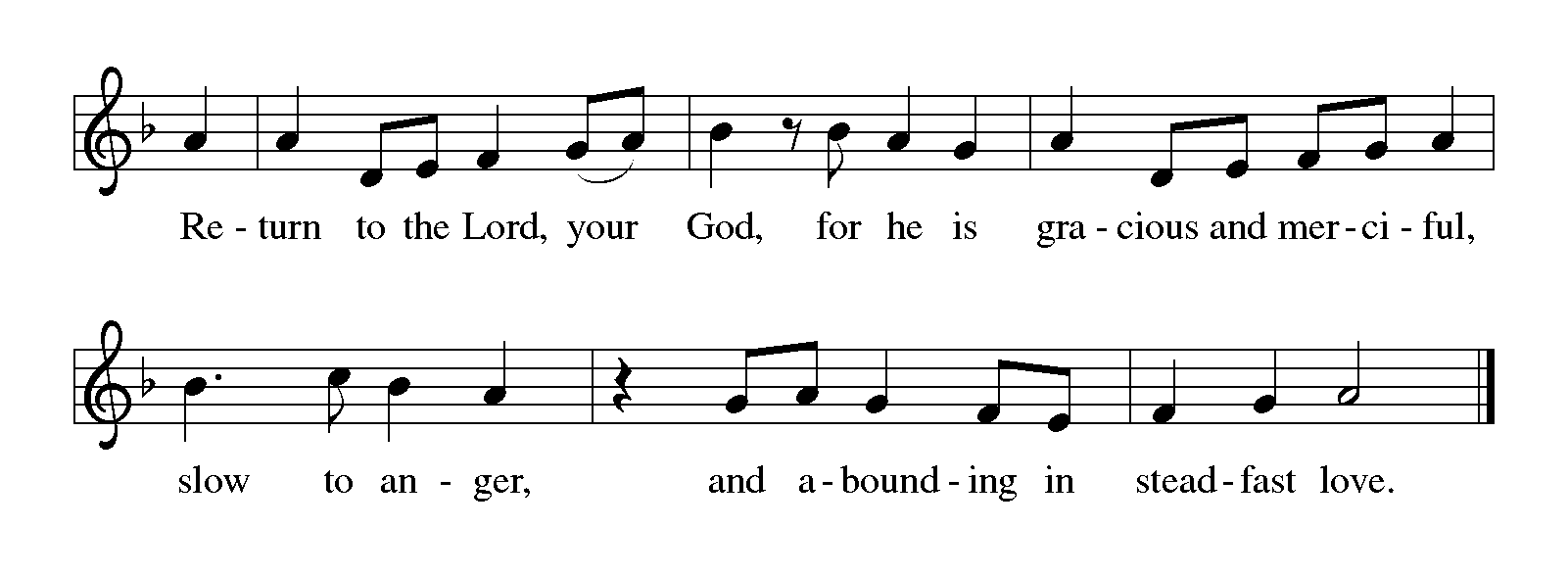 *GOSPEL    Mark 14:1—15:47The holy gospel according to Mark.     Glory to you, O Lord.The gospel of the Lord.     Praise to you, O Christ.SERMON    Pastor Gaeta*HYMN OF THE DAY    There in God’s Garden    ELW #342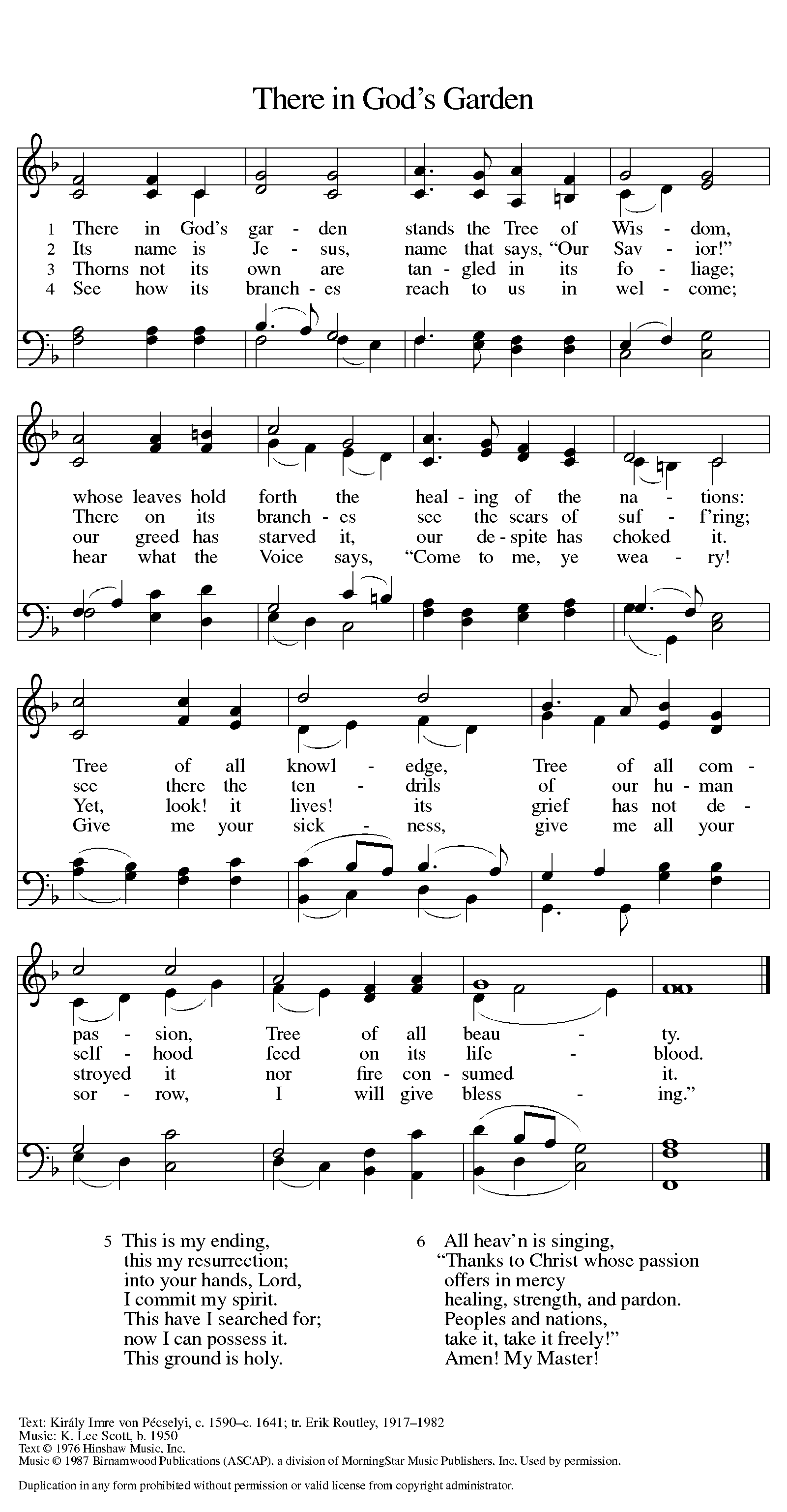 *THE APOSTLES’ CREED    ELW p. 105I believe in God, the Father almighty,creator of heaven and earth.I believe in Jesus Christ, God’s only Son, our Lord,who was conceived by the Holy Spirit,born of the virgin Mary,suffered under Pontius Pilate,was crucified, died, and was buried;he descended to the dead.On the third day he rose again;he ascended into heaven,he is seated at the right hand of the Father,and he will come to judge the living and the dead.I believe in the Holy Spirit,the holy catholic church,the communion of saints,the forgiveness of sins,the resurrection of the body,and the life everlasting.*PRAYERS OF INTERCESSIONTrusting in God’s promise to reconcile all things, let us pray for the church, the well-being of creation, and a world in need.A brief silence.L:  Blessed One, today the church sings glad hosannas as we enter Holy Week. Prepare us to bear witness to Christ’s suffering and death endured for our sake. Gather your people around the cross and comfort us with resurrection hope.Hear us, O God. Your mercy is great.L:  Renew your good creation and protect the balance of life on earth. Encourage the work of foresters, scientists, arborists, gardeners, and river keepers. We pray for the health of pollinating insects, songbirds, and native plants.Hear us, O God. Your mercy is great.L:  Establish peace and justice among the nations. Hold to account any with authority to judge others. Grant that courts, legislatures, and local governments will serve with integrity and compassion. Hear us, O God. Your mercy is great.L:  Bring hope to any who feel forsaken or forgotten. Make a way for refugees and asylum seekers. Reunite families enduring separation. We pray for any who are incarcerated, institutionalized, or in foster care, that they may know your love. Hear us, O God. Your mercy is great.L:  Give energy and joy to our pastor, worship leaders, and musicians. Bless baptismal candidates, their sponsors, confirmands, and teachers. Watch over those who travel. Hear us, O God. Your mercy is great.Here other intercessions may be offered.L:  Blessed One, our times are in your hand. Sustain us in discipleship throughout our lives and receive us into everlasting life. We give thanks for the courage of Oscar Arnulfo Romero, bishop and martyr, whom we commemorate today. Hear us, O God. Your mercy is great.Accompany us on our journey, God of grace, and receive the prayers of our hearts, through Jesus Christ, our Savior. Amen.*sharing of the peace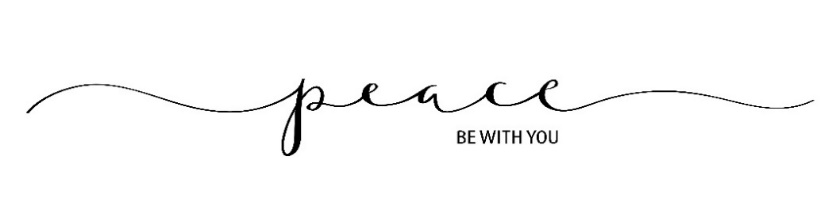 MEALGod feeds us with the presence of Christ*offertory prayerL:  Let us pray. Jesus, you are the bread of life and the host of this meal.Bless these gifts that we have gathered that all people may know your goodness. Feed us not only with this holy food but with hunger for justice and peace. We pray this in your name. Amen.*THe Great thanksgiving    elw p. 152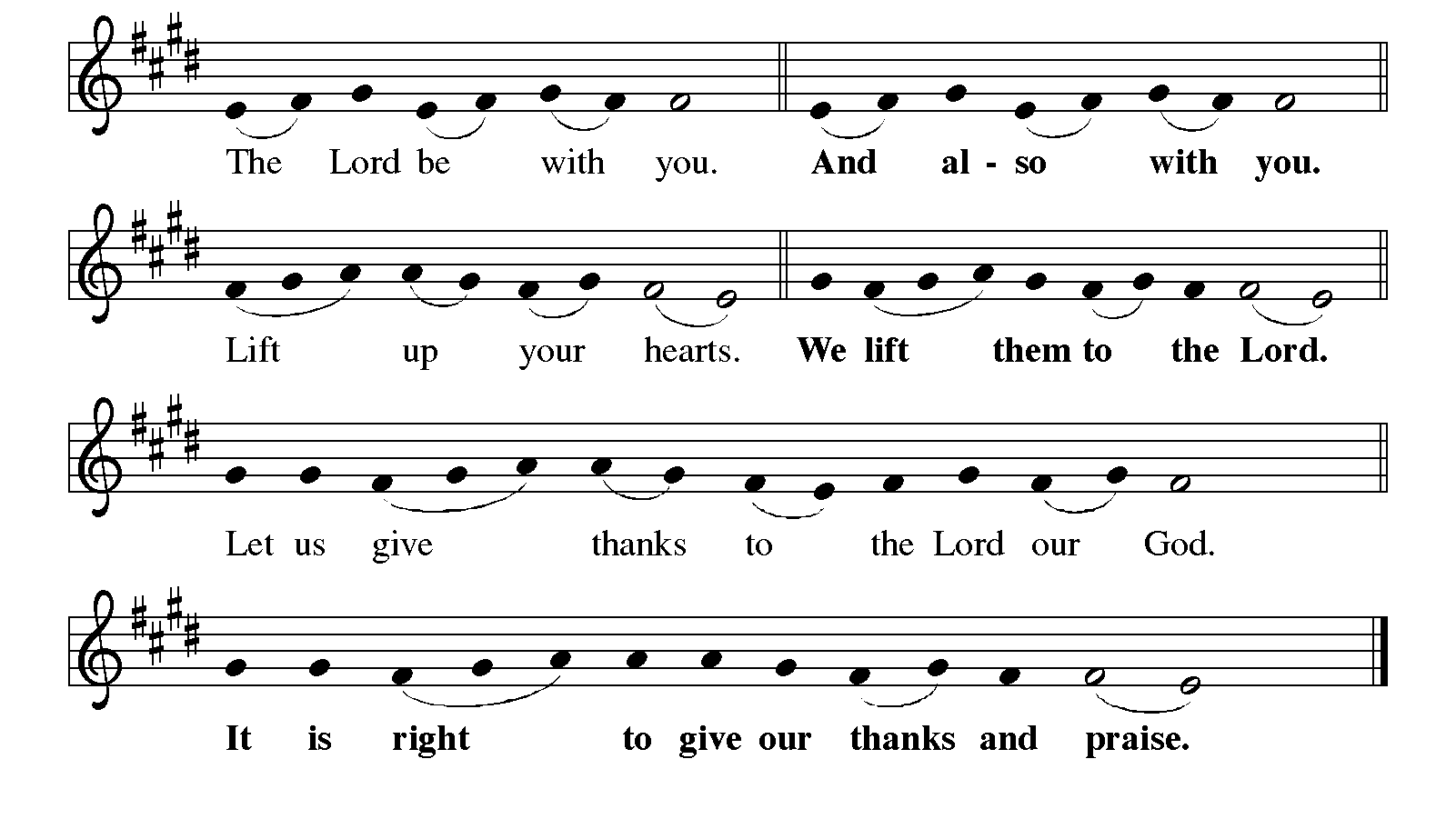 It is indeed right and salutary…And so, with the Church on earth and the hosts of heaven, we praise your name and join their unending hymn:*Holy, holy, holy    elw p. 153*Lord's PrayeR	ELW p. 163    sung version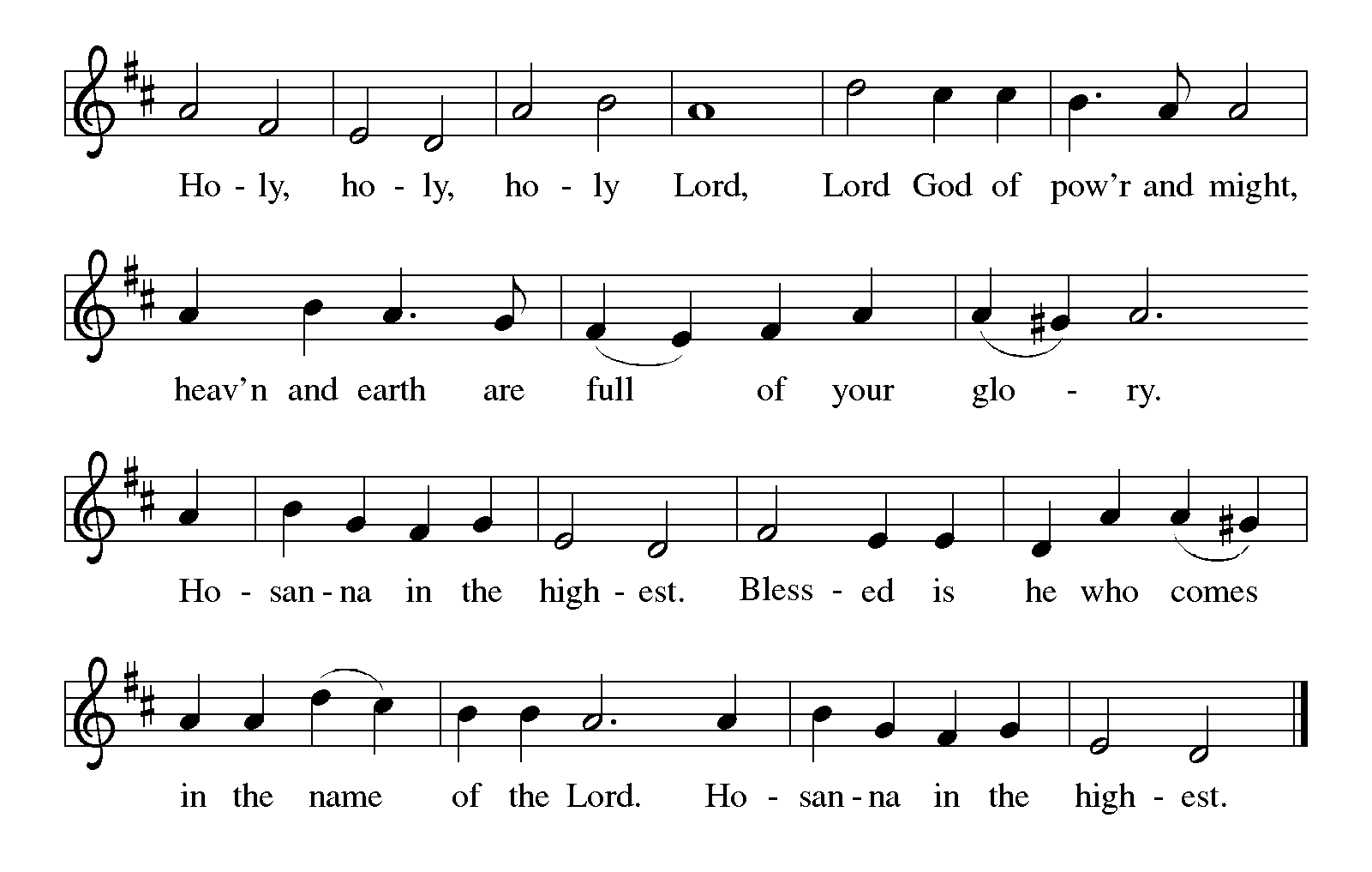 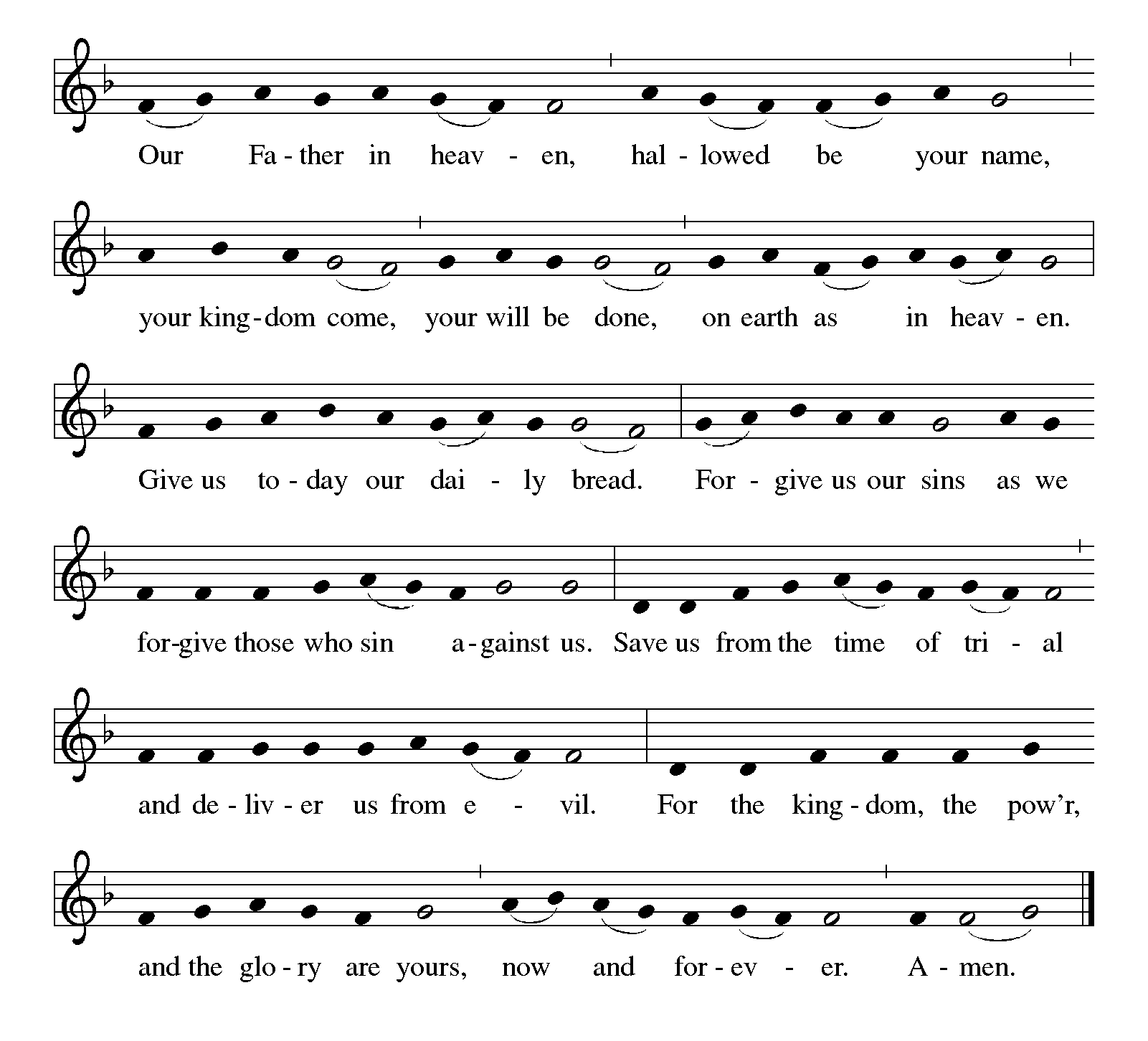 *invitation to communionCommunion is offered in gluten-free bread and your choice of wine or white grape juice. The wine is available by intinction in the common cup or in individual cups. All who believe Jesus is present in the bread and wine of the communion meal are invited to participate. Children are welcome to receive communion under the guidance of their parents.Lamb of God    Elw p. 154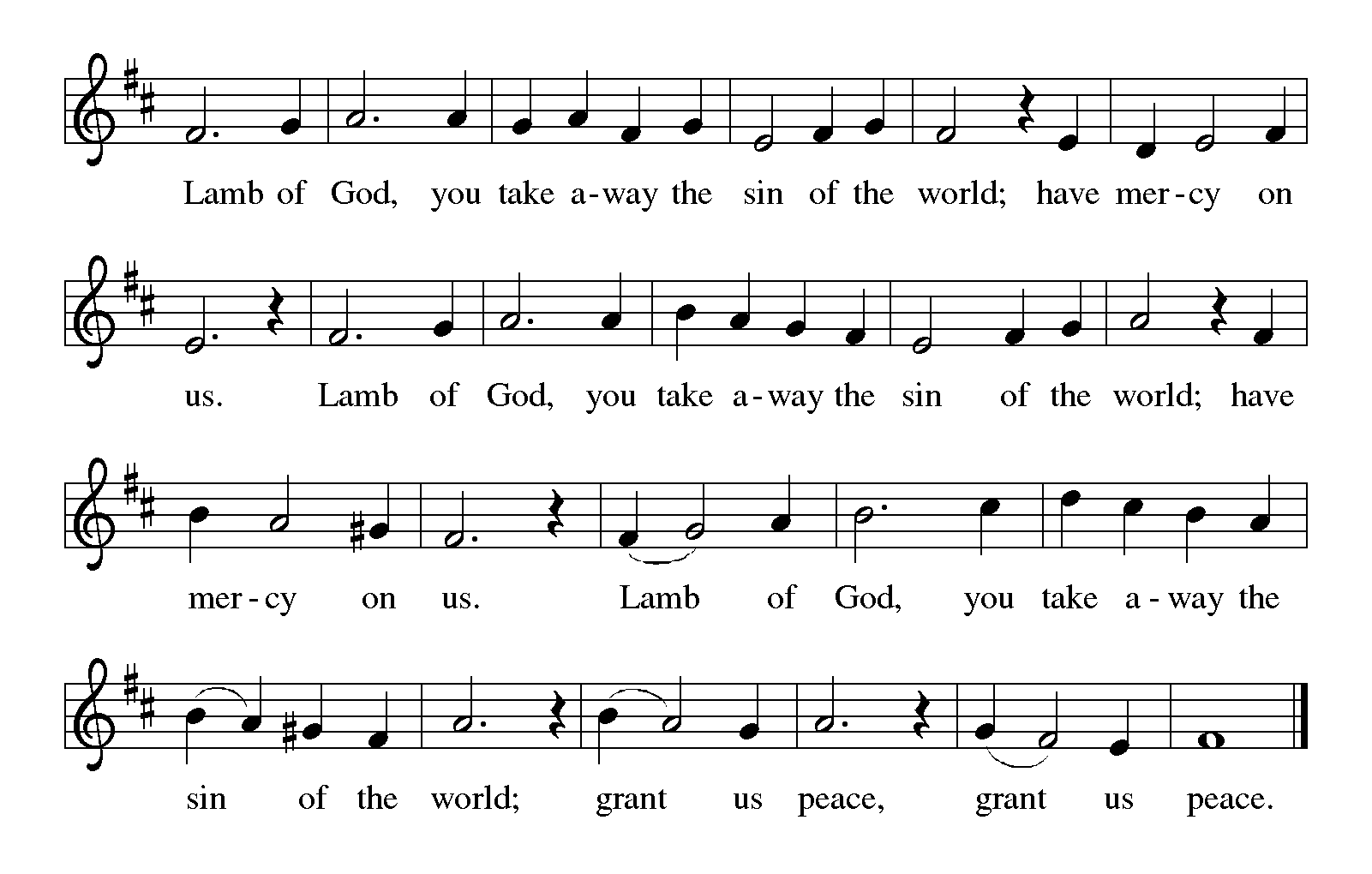 *POST-COMMUNION BLESSING*POST-COMMUNION CANTICLE    elw #201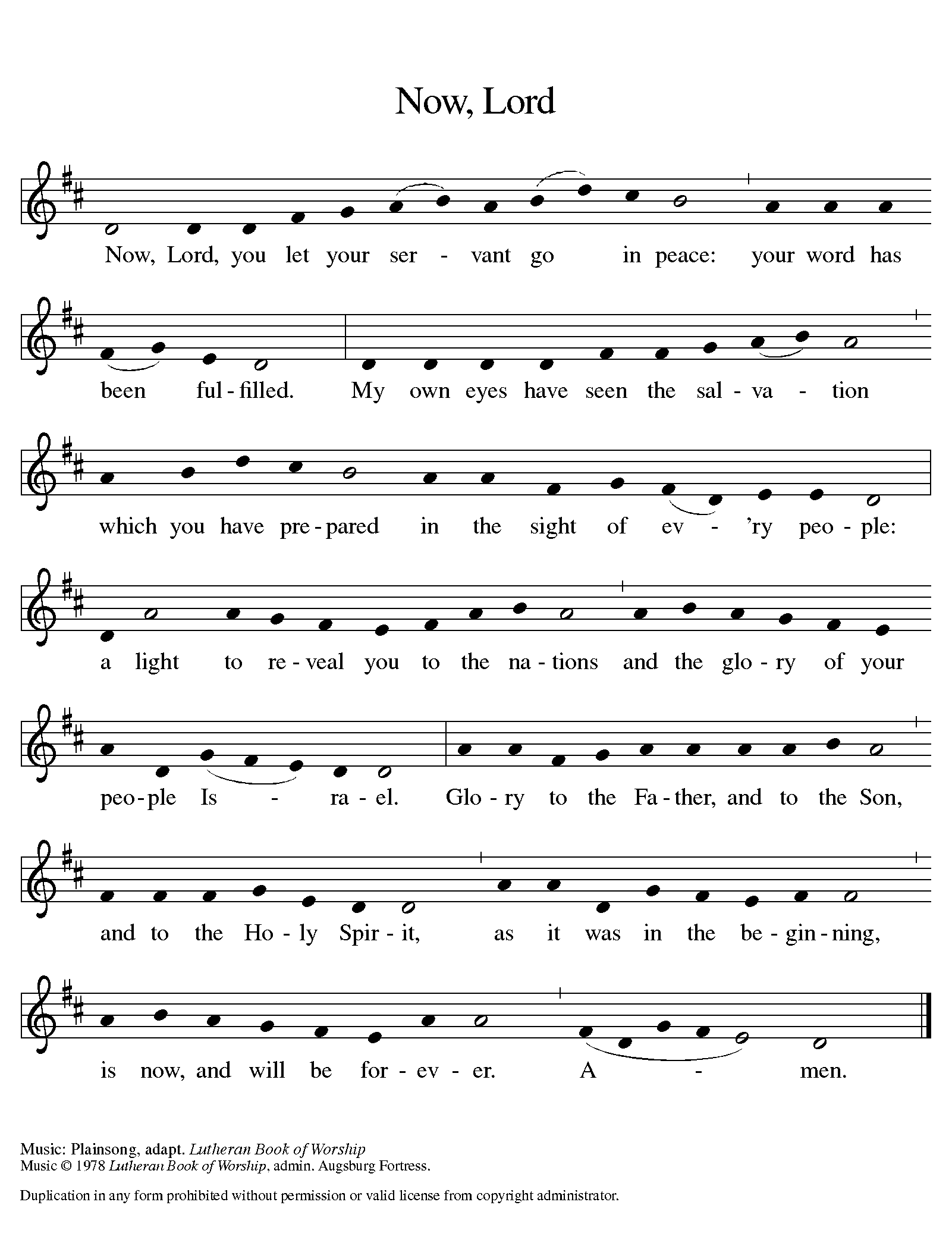 *Post-Communion PrayerL:  Let us pray. Generous God, at this table we have tasted your immeasurable grace. As grains of wheat are gathered into one bread,now make us one loaf to feed the world; in the name of Jesus, the Bread of life. Amen.SENDINGGod blesses us and sends us in mission to the world*BLESSING*sending hymn    All Glory, Laud and Honor    ELW #344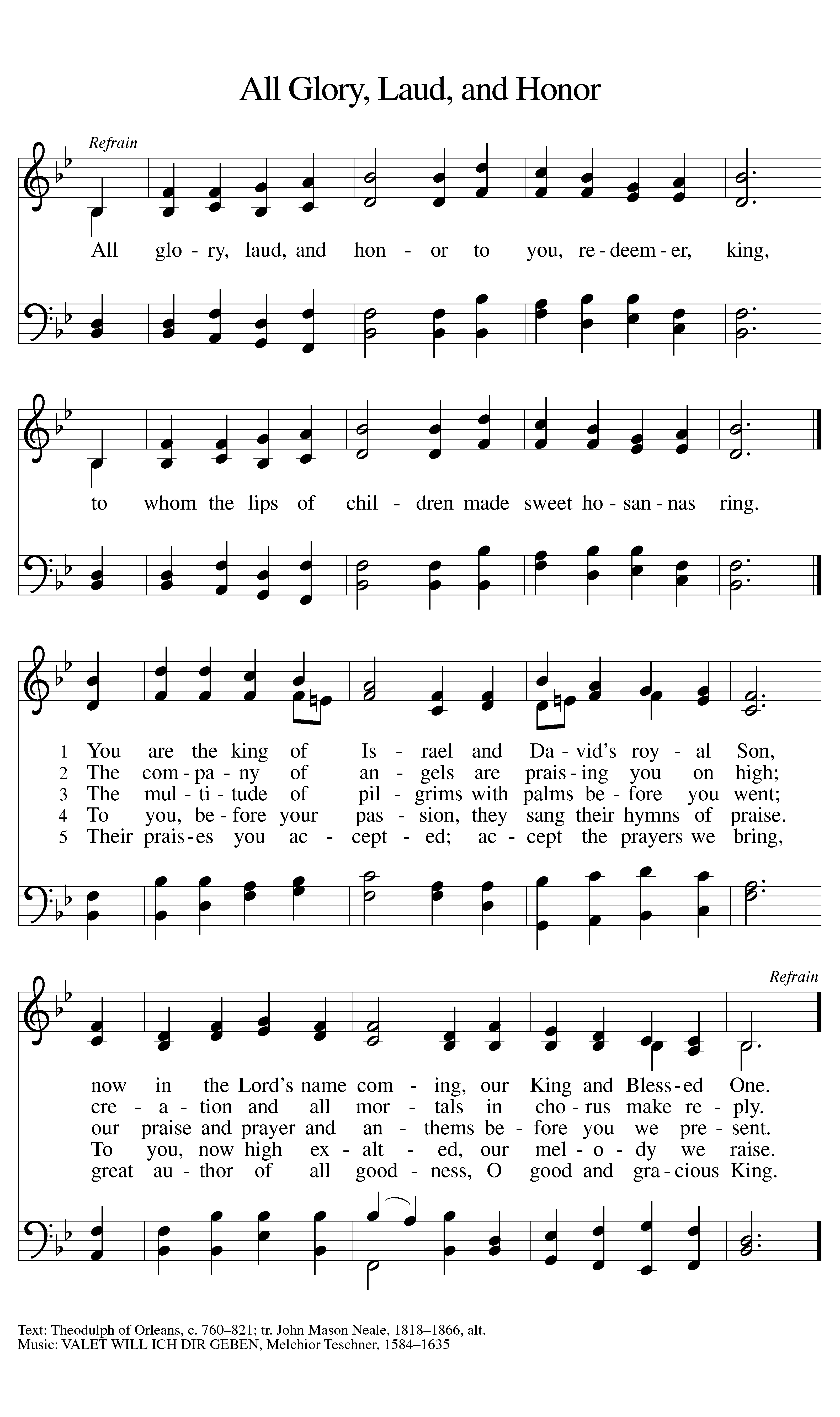 ANNOUNCEMENTS & DISMISSAL	Welcome to Devenscrest Tenants Association (DCTA)Dismissal	Go in peace. Share your bread.
	Thanks be to God.POSTLUDE    Jesus Walked this Lonesome Valley	Spiritual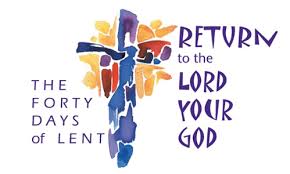 From sundaysandseasons.com. Copyright © 2023 Augsburg FortressAll rights reserved. Reprinted by permission under  Augsburg Fortress Liturgies Annual License SAS011356